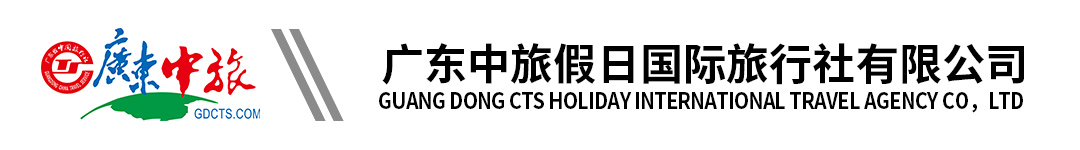 【惠·乡村振兴】清远英西峰林3天丨峰林晓镇荷花节丨小华山栈道丨浸泡汤泉古龙峡丨小华山汤泉度假村丨行程单行程安排费用说明自费点其他说明产品编号YB1655948009o9出发地广州市目的地清远市行程天数3去程交通汽车返程交通汽车参考航班上车时间地点（因受交通管制，有可能变更上车地点，具体以导游通知为准）：上车时间地点（因受交通管制，有可能变更上车地点，具体以导游通知为准）：上车时间地点（因受交通管制，有可能变更上车地点，具体以导游通知为准）：上车时间地点（因受交通管制，有可能变更上车地点，具体以导游通知为准）：上车时间地点（因受交通管制，有可能变更上车地点，具体以导游通知为准）：产品亮点1、打卡：千姿百态的山峰、神秘莫测的岩洞、嶙峋怪异的岩石、赏百亩荷花、观田园风光，【九龙峰林晓镇】（峰林晓镇大门票+大盘鱼宴套组是必消项目，每位客人必须消费88元/人，不去也要消费）1、打卡：千姿百态的山峰、神秘莫测的岩洞、嶙峋怪异的岩石、赏百亩荷花、观田园风光，【九龙峰林晓镇】（峰林晓镇大门票+大盘鱼宴套组是必消项目，每位客人必须消费88元/人，不去也要消费）1、打卡：千姿百态的山峰、神秘莫测的岩洞、嶙峋怪异的岩石、赏百亩荷花、观田园风光，【九龙峰林晓镇】（峰林晓镇大门票+大盘鱼宴套组是必消项目，每位客人必须消费88元/人，不去也要消费）1、打卡：千姿百态的山峰、神秘莫测的岩洞、嶙峋怪异的岩石、赏百亩荷花、观田园风光，【九龙峰林晓镇】（峰林晓镇大门票+大盘鱼宴套组是必消项目，每位客人必须消费88元/人，不去也要消费）1、打卡：千姿百态的山峰、神秘莫测的岩洞、嶙峋怪异的岩石、赏百亩荷花、观田园风光，【九龙峰林晓镇】（峰林晓镇大门票+大盘鱼宴套组是必消项目，每位客人必须消费88元/人，不去也要消费）天数行程详情用餐住宿D1广州—英西峰林—自理午餐—峰林晓镇—自理晚餐—山泉水泳池畅游+浸泡汤泉—入住小华山汤泉度假村早餐：X     午餐：X     晚餐：X   小华山汤泉度假村D2早餐——小华山栈道—午餐自理——山泉水泳池畅游+浸泡汤泉——自理晚餐——入住小华山汤泉度假村早餐：√     午餐：X     晚餐：X   小华山汤泉度假村D3早餐—古龙峡一河二岸—午餐品尝特色大盘鱼宴—红不让农科大观园—返程早餐：√     午餐：特色大盘鱼宴     晚餐：X   无费用包含交通：根据实际人数安排22-53座旅游空调车，保证一人一个正座交通：根据实际人数安排22-53座旅游空调车，保证一人一个正座交通：根据实际人数安排22-53座旅游空调车，保证一人一个正座费用不包含1、行程外私人所产生的个人费用；1、行程外私人所产生的个人费用；1、行程外私人所产生的个人费用；项目类型描述停留时间参考价格必消：峰林晓镇大门票+大盘鱼宴套组峰林晓镇大门票+大盘鱼宴套组是必消项目，每位客人必须消费88元/人，不去也要消费.（1.2米以上大小同价）¥(人民币) 88.00预订须知1.如遇到台风,暴雨或河水上涨等不可抗力因素而影响团队运作的,为保障客人生命财产安全,我社将尽早通知客人取消行程,团款全额退回,双方自动终止履行合同,我社不作任何赔偿.温馨提示温泉注意事项：报名材料本线涉及中休闲爬山，仅限75周岁以下并且行动方便的游客报名。保险信息1、 两人入住一间房，不设三人房。若出现单男单女，请补房差；